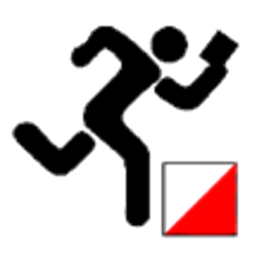 Parktájfutás SzombathelyenSzombathelyi Tájfutó CsütörtökA Vas Megyei Tájfutó Szövetség a Szombathelyi Egyetemi Sportegyesülettel közösen a Tájékozódási futás sportág népszerűsítésére a 2015/16-os tanévben folytatja a 7 alkalomból álló Parktájfutó versenysorozatát. Minden szombathelyi és vas megyei érdeklődőt szeretettel várunk.A versenysorozaton az előző tanév folytatásaként díjazzuk a legjobban aktivizáló iskolát, a legügyesebb alsó és felső tagozatos, középiskolás korú, és felnőtt résztvevő fiút és lányt.Nevezési cím: 	geosits.beatrix@gmail.comNevezési díj: 		300 Ft/fő (határidőig)Nevezést csak írásban fogadunk el. Nevezéskor a következő adatokat kérjük megadni: iskola/egyesület, név, születési idő, pálya megnevezése. Nevezést elfogadni az adott hét csütörtök előtti hétfő 20,00 óráig tudunk.Rajtolni 15,00 és 16,30 óra között lehet.Az egyes fordulók helyszíneit a versenykiírás tartalmazza.JÓ VERSENYZÉST KÍVÁN A RENDEZŐSÉG !